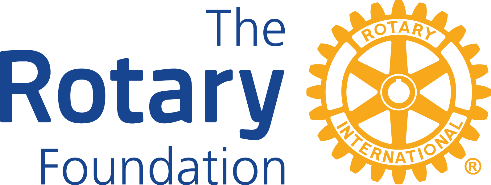 PLEASE NOTE: The deadline for submitting INTERIM REPORTS is Friday 31st March 2023The deadline for submitting ALL FINAL REPORTS is Wednesday 31st May 2023